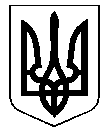 УКРАЇНАЧОРНОМОРСЬКА  МІСЬКА  РАДА  ОДЕСЬКОГО  РАЙОНУ ОДЕСЬКОЇ  ОБЛАСТІВІДДІЛ  ОСВІТИН А К А З 28.11.2022                                              м. Чорноморськ                                                    № 13-мПро підсумки ІІ етапу ХХІІІ Міжнародного конкурсу з української мовиімені Петра ЯцикаВідповідно до наказу відділу освіти № 11-м  від  18.11.2022 Про організацію та проведення ІІ етапу ХХІІІ Міжнародного  конкурсу зукраїнської мови імені Петра Яцика”  26 листопада 2022 р.  в м. Чорноморську  проводився конкурс учнівської творчості для 4-х класів на базі Центральної бібліотеки імені І.І.Рядченка, серед 5-11класів  - на базі Чорноморського  ліцею № 4.	У конкурсі взяли участь усі  школи міста, усього 55 учнів.	Результати конкурсу такі:4 клас  -1 м. Новіцька Кіра, ЧЛ № 6, вч.Бабич О.Н.             2 м. Станіславчук Софія, ЧЛ № 2, вч.Зібровська О.М.             3 м. Димчишина Софія, ББ гімназія, вч.Матвєєва С.А.5 кл.  - 1 м. Філіпенко Валерія, ЧЛ імені Т.Шевченка, вч.Верготі Л.Т.	2 м. Буняк Дарʼя, ЧЛ № 4, вч.Іжук О.В.                   Мельник Софія, ОЗЗСО, вч. Котенко С.О.	3 м. Риндюк Маргарита, ЧЛ імені Т.Шевченка, вч.Перчеклій Т.І.6 кл.  –1 м. Живилко Дарина, ЧЛ імені Т.Шевченка, вч.Верготі Л.Т.	2 м.Сєрооченко Євгенія, ЧЛ № 2, вч.Дмитришина З.В.	3 м. Нирун Віктор, ЧЛ № 4, вч.Алексєєнко Н.В.7 кл.  - 1 м. Брагар Вероніка, ЧЛ імені Т.Шевченка, вч.Михайлова Т.Д.	2 м. Тацюк Анастасія, ЧЛ № 3, вч.Петкова О.І.	3 м. Перепелиця Тетяна, ЧЛ № 6, вч.Кривенок А.В.                 8 кл. -  1 м. Алекєєнко Наталя, ЧЛ імені Т.Шевченка, вч.Верготі Л.Т.	2 м. Синюшина Васілісса, ЧЛ № 4, вч.Іжук О.В.                   Попадюк Ангеліна, ЧЛ № 2, вч.Сухих О.В.	3 м. Гулевська Ірина, ЧЛ імені Т.Шевченка, вч. Верготі Л.Т.                   Демир Ганна, ЧЛ № 7, вч.Бойчук А.О.               9 кл.  - 1 м. Яцій Анна,  вч. Перчеклій Т.І., ЧЛ імені Т.Шевченка, вч.Михайлова Т.Д.	2 м. -Передня Анна, ЧЛ № 7, вч.Кливняк Н.В.	3 м. Главицька Марія, ЧЛ № 3, вч.Петкова О.І.	                                  10 кл.  -1 м. Тодорова Поліна, ЧЛ імені Т.Шевченка,  вч.Перчеклій Т.І.	2 м. Бурлаченко Олексій, ЧЛ № 2, вч.Серьогіна Н.В.	3 м. Дехтяренко Максим, ОЗЗСО, вч.Фролова Т.І.	       Мельник Владислава ЧЛ № 4, вч.Алексєєнко Н.В.                   11 кл.. –1м. Кольчак Костянтин, ЧЛ № 7, вч.Загороднюк А.О.	 2 м. Струкова Карина, ЧЛ імені Т.Шевченка, вч.Михайлова Т.Д.                    Злобіна Анастасія, ЧЛ № 4, вч.Іжук О.В.	 3 м. Щирба Сніжана, ОЗЗСО, вч.Цуркан Е.В. 	За підсумками конкурсуНАКАЗУЮ:	1. Затвердити результати ІІ етапу ХХІІІ Міжнародного  конкурсу зукраїнської мови імені Петра Яцика.	2. На ІІІ етап, що відбудеться 17 грудня 2022 р., залучити переможців ІІ етапу конкурсу.	3.  Оголосити подяку адміністрації та працівникам ЦБ ім.І.І.Рядченка, адміністрації та вчителям Чорноморського  ліцею № 4  за надані приміщення та допомогу в організації проведення конкурсу.Начальник відділу освіти		            			Лілія АЛЕКСЕЙЧУКМолодецька Антоніна О664220183